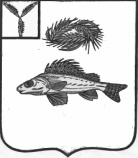    АДМИНИСТРАЦИЯЕРШОВСКОГО МУНИЦИПАЛЬНОГО   РАЙОНА САРАТОВСКОЙ ОБЛАСТИПОСТАНОВЛЕНИЕот_31.01.2023   ____   № ___76 ___ ______________г. Ершов     Руководствуясь  Уставом  Ершовского муниципального района и Уставом муниципального образования город Ершов Саратовской области,  администрация Ершовского муниципального района ПОСТАНОВЛЯЕТ:     1. Утвердить прилагаемые изменения, которые вносятся в постановление администрации  Ершовского муниципального района от 28.10.2020 г. № 914 «Об утверждении муниципальной программы «Улучшение условий и охраны труда на рабочих местах в Ершовском муниципальном районе  на 2021-2025  годы».      2. Отделу по информатизации и программному обеспечению   администрации Ершовского муниципального района разместить   настоящее постановление  на официальном сайте администрации Ершовского муниципального района в сети «Интернет».         3. Контроль  за исполнением  настоящего постановления  возложить на   заместителя главы администрации Ершовского муниципального района  по социальным вопросам. Глава Ершовского муниципального района                              С.А. ЗубрицкаяИзменения, которые вносятся в постановление администрации  Ершовского муниципального района от 28.10.2020 г. № 914  «Об утверждении муниципальной программы «Улучшение условий и охраны труда на рабочих местах в Ершовском муниципальном районе  на 2021-2025  годы»     1. В паспорте  Программы   «Улучшение условий и охраны труда на рабочих местах в Ершовском муниципальном районе  на 2021-2025  годы» позицию «Объемы бюджетных ассигнований подпрограммы» изложить в следующей редакции:«Программа финансируется за счет средств местного бюджета.Всего на 2021 – 2025 годы –  772,36 тыс. рублей, в том числе:2021 год – 22,96 тыс. рублей; 2022 год – 0  рублей; 2019 год – 10,0 тыс. рублей;2020 год – 369,7 тыс. рублей;2021 год – 369,7 тыс.рублей.».     2. Раздел 6 «Финансовое обеспечение реализации муниципальной программы»  изложить в следующей редакции: «Общий объем финансирования программы –  772,36 тыс. рублей, в том числе по годам: 2021 год – 22,96 тыс. рублей; 2022 год – 0  рублей; 2019 год – 10,0 тыс. рублей;2020 год – 369,7 тыс. рублей;2021 год – 369,7 тыс.рублей; по источникам финансирования: бюджет района – 1132,06 тыс. рублей. Сведения об объемах финансирования программы приведены в приложении № 1 к Программе».      3. Приложение № 1  к муниципальной программе «Улучшение условий и охраны труда на рабочих местах в Ершовском муниципальном районе  на 2021-2025  годы»   изложить в новой редакции:Приложение № 1 к муниципальной программе СведенияОб объемах и источниках финансового обеспечения муниципальной программы «Улучшение условий и охраны труда на рабочих местах в Ершовском муниципальном районе на 2021-2025 годы» О внесении изменений  в          постановление администрации    Ершовского муниципального района            от 28.10.2020 года № 914УТВЕРЖДЕНЫПостановлением администрации Ершовского муниципального районаот  31.01.2023  №   76НаименованиеОтветственный исполнитель (соисполнитель, участник)Источники финансированияОбъемыфинансирования, всего (тыс.руб.)в том числе по годам реализациив том числе по годам реализациив том числе по годам реализациив том числе по годам реализациив том числе по годам реализациив том числе по годам реализацииНаименованиеОтветственный исполнитель (соисполнитель, участник)Источники финансированияОбъемыфинансирования, всего (тыс.руб.)2021г.2022г 2023г.2024г.2024г.2025г.123456788Программа «Улучшение условий и охраны труда на рабочих местах в Ершовском муниципальном районе на 2017-2020 годы» администрации ЕМРВсего 772,36  22,96 010,0369,7369,7369,7Программа «Улучшение условий и охраны труда на рабочих местах в Ершовском муниципальном районе на 2017-2020 годы» администрации ЕМРБюджет  района 772,3610,0369,7369,7369,7Основное мероприятие1. Обучение по охране труда и проверка знаний требований охраны труда работниковСпециалист по охране труда администрации ЕМРВсего 40,0 00020,020,020,0Основное мероприятие1. Обучение по охране труда и проверка знаний требований охраны труда работниковСпециалист по охране труда администрации ЕМРБюджет  района 40,0 00020,020,020,0Основное мероприятие2. Проведение мероприятий по улучшению условий и охраны труда и снижению уровней профессиональных рисков, в том числе проведение диспансеризации муниципальных служащихОтдел кадров, делопроизводства и контроля администрации ЕМР; Отдел муниципальных закупокВсего579,4000289,7289,7289,7Основное мероприятие2. Проведение мероприятий по улучшению условий и охраны труда и снижению уровней профессиональных рисков, в том числе проведение диспансеризации муниципальных служащихОтдел кадров, делопроизводства и контроля администрации ЕМР; Отдел муниципальных закупокБюджет  района579,4000289,7289,7289,7Основное мероприятие3. Проведение специальной оценки условий труда Специалист по охране труда администрации ЕМРВсего 152,9622,960060,060,060,0Основное мероприятие3. Проведение специальной оценки условий труда Специалист по охране труда администрации ЕМРБюджет  района 152,9622,96010,060,060,060,0